                                                    Parish Priest: Fr Behruz Rafat    Telephone 01580 762785 Mobile: 07903 986646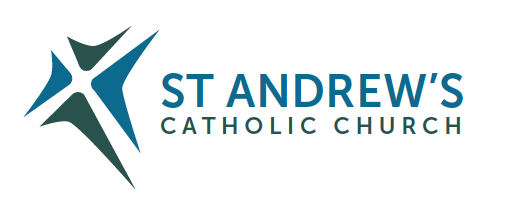 Address: The Presbytery, 47 Ashford Road, Tenterden, Kent TN30 6LL. Parish E-mail behruzrafat@rcaos.org.uk               Parish Website: www.standrewstenterden.orgDeacon: Rev. Jolyon Vickers       Telephone: 01580 766449            Email:  jolyonvickers@rcaos.org.uk                                              Hire of Parish Hall:  Lesley McCarthy 07791 949652       E-mail: tenterdenparishcentre@rcaos.org.ukNewsletter Editor:  Patricia Sargent   01233 850963       E-mail: sargentpat51@gmail.comNewsletter for the week commencing 27th August 2023Twenty-first Sunday in Ordinary Time (A)Entrance antiphon: Turn your ear, O Lord, and answer me; save the servant who trusts in you, my God. Have mercy on me, O Lord, for I cry to you all the day long.First Reading: Isaiah 22: 19-23Psalm137 Response: Your love, O Lord, is eternal, discard not the work of your hands.Second Reading:  The letter of St Paul to the Romans 11: 33-36Acclamation:  Alleluia, alleluia! You are Peter and, on this rock, I will build my Church. And the gates of the underworld can never hold out against it.  Alleluia!   Gospel:  Matthew 16: 13-20Communion antiphon:  The earth is replete with the fruits of your work, O Lord; you bring forth bread from the earth and wine to cheer the heart.Father Behr writes:Dear ParishionersOn the Weekend of the 2nd and 3rd of September we welcome Canon Luke Smith who will be coming to preach and celebrate Holy Mass for us.  Canon Luke was ordained Priest in Corpus Christi Church, Tonbridge on 4 June 1995. He has been parish priest in Margate and Maidstone.  Canon Luke is currently working as the Episcopal Vicar for Priestly Life for our Archdiocese.Fr Behr Your Prayers are asked for:Those recently deceased:  Mike McKenzie RIP; Jane McKinnon RIPThose ill or infirm: Mara McDermot, June Munton, Ailish Cantwell (Jones), Sylwia Dorosz, Joe Adams, Ellie Lawrence, Patricia Hook, Josie Payne, Pat Holland and all those who are unwell and in need of our prayers.Those whose anniversaries of death occur at this time: Rosalie Robertson, Donald Hayesmore, Audrey Clark, Hester Rositer, Kevin Thornton, Dorothy Taylor, Violet Bruce-Norton, Sir Frank McWilliams GBEHoliday Club in October Half TermChurches Together in Tenterden are canvassing the demand for us to run another Holiday Club in the October Half Term from Monday 23rd October up to and including Thursday 26th October. This would be open to Children attending Primary School, aged between 5 and 11 in October. Obviously, this is a big commitment for us and will only be viable if we have enough children attending and volunteers to assist. We have the material, which is a Bible based course with fun activities, storytelling etc. It would run for an hour and 59 minutes on each of those mornings. If you would be interested in helping, or have children who might be interested in attending, please let Jolyon know as soon as possibleChildren’s LiturgyChildren’s Liturgy at the 10am Mass on the first Sunday of every month. All children who have not made their First Holy Communion are welcome to attend.  The next lesson with Lorraine September 3. Archdiocese of Southwark 2023 Autumn Assembly- Saturday 23rd September 2023 Justice & Peace Commission on entitled The Right to Stay: Free to Choose in response to the message of the Holy Father for the 109th World Day of Migrants and Refugees, at St Edmund of Canterbury Catholic Church, 20 Village Way, Beckenham, Kent BR3 3NP.  Parish Mass 10am.  Registration 10.30am.  Programme starts 11am. Finishes 4pm. Free Entrance. Donations suggested. Lunch provided. All welcome.  Keynote speaker: Rt. Rev. Paul McAleenan, Bishop for Migration & Refugees and Member of the Department for International Affairs at the Bishops Conference for England and Wales on ‘Love the Stranger’, What really happened at Napier Barracks?  To reserve a place email justiceandpeace@rcaos.org.ukSeminar entitled "Promoting Racial and Cultural Inclusion in Our Parishes, Schools and Communities". Saturday 28 October 2023.This seminar will take place at the Amigo Hall, St George's Cathedral, Southwark, from 9.30am to 4.00pm on You are all welcomed to this archdiocesan initiative by the Commission for Promoting Racial and Cultural Inclusion chaired by Canon Victor Darlington, Episcopal Vicar for the Southeast.On that day there will be contributions from a range of speakers, including the Most Reverend John Wilson, the Metropolitan Archbishop of Southwark. For more information and registration, please use this linkhttps://www.rcsouthwark.co.uk/mission/commission-for-promoting-racial-and-cultural-inclusion/what-we-do/. Or write us: racialjusticecommission@rcaos.org.uk.Please join us for a stimulating and hope-filled day of discussion. Registration is FREE.https://saintant.com/evangelium-conference/.This week’s services (26th August- 2nd September), Feasts and Mass intentions during the week.This week’s services (26th August- 2nd September), Feasts and Mass intentions during the week.Saturday 26th AugustBlessed Dominic of the Mother of God, PriestNo public Mass am10.30 -11am Confession6pm Vigil Mass Marie Walker RIP                Reader: SuzanneSunday 27th AugustTWENTY-FIRST SUNDAY (A)10am Mass People of the Parish                   Reader: Pat12 Midday Traditional Latin Mass Monday 28th AugustSt Augustine, Bishop & Doctor of the Church10am Mass In reparationTuesday 29th AugustThe Passion of St John the Baptist11am Funeral Mass for Mike McKenzie RIPWednesday 30th AugustSts Margaret Clitherow, Anne Line & Margaret Ward, Martyrs10am Service of the Word and Holy CommunionThursday 31st AugustSt Aidan & the Saints of LindisfarneNo Mass Friday 1st SeptemberSt Edmund Arrowsmith, Priest & MartyrNo MassSaturday 2nd SeptemberNo public Mass am6pm Vigil Mass People of the Parish                  Reader: PatSunday 3rd SeptemberTWENTY-SECOND SUNDAY (A)10am Mass  Marjorie Dumbleton RIP                Reader: Frances12 Midday Traditional Latin Mass Flowers: for Sunday 3rd September - KathyFlowers: for Sunday 3rd September - KathyCleaners: For 26th/27th August – Rachel & MartinCleaners: For 26th/27th August – Rachel & Martin